2020 Chapter Contribution Form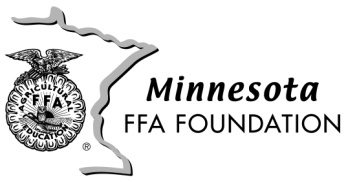 Chapter Name ___________________________________Mailing address __________________________________						____________________________________ 						____________________________________							Contribution  	$________________*Please submit before Dec. 31, 2020*Contributions will credited towards 2020 fund drive unless indicated differently*Contributing chapters will be recognized at the 2021 State FFA ConventionSend Your Contribution to:  MN FFA Foundation, Box 365, Plainview, MN  55964